Pracovní listy zodpovězte následující otázkySprávnou odpověď označte v příslušném řádku křížkem .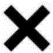 Zaměstnanec je fyzická osoba, která se zavázala k výkonu práce v pracovněprávním vztahu. Který z uvedených dokumentů nezakládá pracovněprávní vztah?Kdy musí zaměstnanec nebo uchazeč o zaměstnání podstoupit vstupní lékařskou prohlídku?Kdy musí zaměstnanec nebo uchazeč o zaměstnání podstoupit nástupní/vstupní školení o právních a ostatních předpisech k zajištění bezpečnosti a ochrany zdraví při práci (školení BOZP)?Odmítnout výkon práce bez postihu smí zaměstnanec, když …:Odmítnout výkon práce bez postihu smí zaměstnanec také, když … :Za pomoci vyhodnocených odpovědí (viz test výše) hledejte odpovědi na následující otázky(Žáci mohou pracovat individuálně nebo ve skupinách, přičemž každá skupina zodpoví jí určené otázky. Kontrola správnosti odpovědí proběhne pod dohledem učitele.)Můžete začít pracovat a dostávat za svou práci finanční odměnu (mzdu/plat), když jste nevstoupili do pracovněprávního vztahu?Když budete chtít jít na krátkodobou placenou brigádu, musíte uzavřít pracovní poměr?Smíte jako zaměstnanec odmítnout práci, kterou po vás zaměstnavatel požaduje, když jste neprošli školením bezpečnosti a ochrany zdraví při práci (školením BOZP)?Pokud jste v době nástupu do zaměstnání nebo na brigádu nedosáhli věku 18 let, může vám zaměstnavatel nařídit práci přesčas?Pokud jste v době nástupu do zaměstnání nebo na brigádu nedosáhli věku 18 let, může vám zaměstnavatel přidělit např. práci, při které se provádí ražení chodeb a jejich vyztužování?Případně klaďte další otázky a hledejte ně odpovědi. vyřešte úkolDoplňte:Při nástupu do zaměstnání musí být zaměstnanec seznámen s pracovním řádem a s právními a ostatními předpisy k zajištění bezpečnosti a ochrany zdraví při ……. . Znalost základních povinností vyplývajících z ………….. a ostatních předpisů a požadavků …………..….. k zajištění BOZP je nedílnou a trvalou součástí kvalifikačních předpokladů zaměstnance.  řeště Osmisměrky(Žáci mohou pracovat skupinách, přičemž každá skupina bude řešit jednu ze 4 níže uvedených osmisměrek. Každá z osmisměrek ukrývá vlastní tajenku. Tajenky všech osmisměrek žákům připomenou některé důležité momenty z oblasti BOZP. Skupiny se po ukončení úkolu budou o výsledku vzájemně informovat.)Osmisměrka 1 Postupně vyhledejte a přeškrtněte slova uvedená pod obrazcem. Vyškrtávat můžete v osmi směrech (vodorovně: zleva doprava i zprava doleva; svisle: shora dolů i zdola nahoru a šikmo ve čtyřech směrech). Tajenku představují písmena, která v obrazci zůstanou nepřeškrtnuta. V osmisměrce 1 hledejte chybějící část tohoto textu: Zajistit bezpečnost a ochranu zdraví při práci je povinností ………… .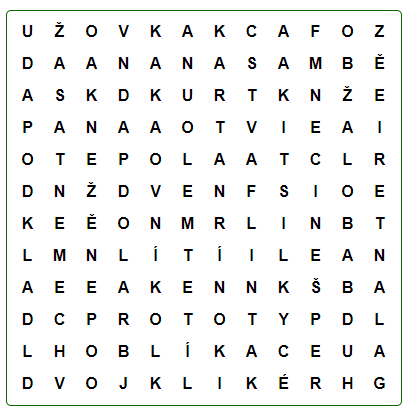 ANANAS, CEMENT, CYKLISTIKA, DOLAR, DOPAD, DVOJKLIK, FACKA, FLINTA, 
GALANTERIE, HOBLÍK, HUDBA, KAKAOVNÍK, KARTA, KONÍRNA, LIKÉR, MELOUN, 
OBŽALOBA, DOPAD, PENĚŽENKA, PODKLAD, PROTOTYP, PŠENICE, UŽOVKAOsmisměrka 2 Postupně vyhledejte a přeškrtněte slova uvedená pod obrazcem. Vyškrtávat můžete v osmi směrech (vodorovně: zleva doprava i zprava doleva; svisle: shora dolů i zdola nahoru a šikmo ve čtyřech směrech). Tajenku představují písmena, která v obrazci zůstanou nepřeškrtnuta. V osmisměrce 2 hledejte chybějící část tohoto textu: Jedním z práv …………….. je podílet se na řešení otázek souvisejících s bezpečností a ochranou zdraví.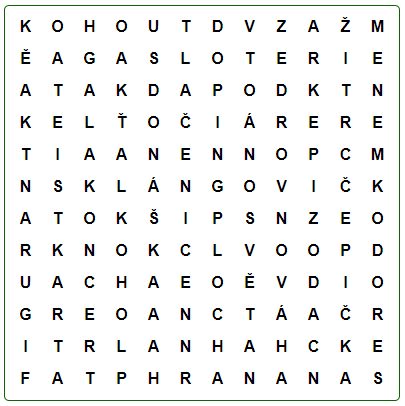 ALKOHOL, ANANAS, ATEISTKA, ČEPIČKA, DONÁŠKA, DOPAD, DOPING, EPIZODA, 
FIGURANTKA, GALAKONCERT, HRANA, KARTA, KOHOUT, LAŤKA, LOTERIE, MRKEV, 
NÁDRŽ, OSVĚTA, PANOVNICE, PLOCHA, RODOKMEN, ROVNOVÁHA, TLAČENICEOsmisměrka 3 Postupně vyhledejte a přeškrtněte slova uvedená pod obrazcem. Vyškrtávat můžete v osmi směrech (vodorovně: zleva doprava i zprava doleva; svisle: shora dolů i zdola nahoru a šikmo ve čtyřech směrech). Tajenku představují písmena, která v obrazci zůstanou nepřeškrtnuta. V osmisměrce 3 hledejte chybějící část tohoto textu: Ve věci vytváření bezpečného a zdraví neohrožujícího pracovního prostředí uděluje zákoník práce zaměstnancům ……………………… .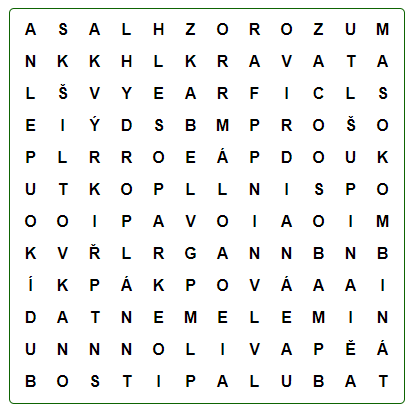 BUDÍK, CIFRA, ELEMENT, GONDOLA, HYDROPLÁN, KABEL, KOUPELNA, KRAVATA, 
KŠILTOVKA, KYSELINA, LAMPION, LESOPARK, MASOKOMBINÁT, NÁMĚT, 
OSOBA, PALUBA, PAVILON, PŘIKRÝVKA, ROZHLAS, ROZUM, ŠUPINA,Osmisměrka 4 Postupně vyhledejte a přeškrtněte slova uvedená pod obrazcem. Vyškrtávat můžete v osmi směrech (vodorovně: zleva doprava i zprava doleva; svisle: shora dolů i zdola nahoru a šikmo ve čtyřech směrech). Tajenku představují písmena, která v obrazci zůstanou nepřeškrtnuta. V osmisměrce 4 hledejte chybějící část tohoto textu: Mezi …………………… také patří: dodržovat při práci stanovené pracovní postupy, používat stanovené pracovní prostředky, dopravní prostředky, osobní ochranné pracovní prostředky a ochranná zařízení.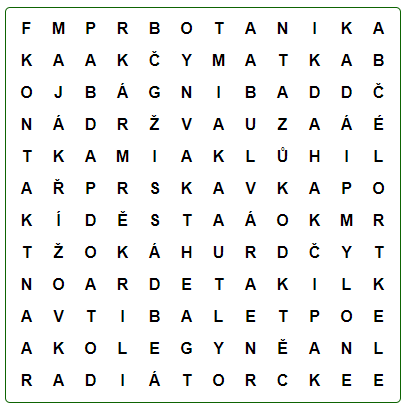 AORTA, BALET, BITVA, BOTANIKA, BULVÁR, DABING, DRUHÁK, ELEKTROLÉČBA, 
FABRIKA, HŮLKA, KAPIČKA, KATEDRA, KOLEGYNĚ, KONTAKT, KŘÍŽOVKA, MAJÁK,
 MATKA, MYČKA, NÁDRŽ, ODPAD, OLYMPIÁDA, PRSKAVKA, RADIÁTORVyřešte křížovku Tajenka ukrývá slovo, které je v textu níže vytečkováno. Zaměstnanci jsou při práci povinni dbát technických, technologických, organizačních a jiných opatření zaměstnavatele, a používat přidělené osobní ochranné pracovní ……….. .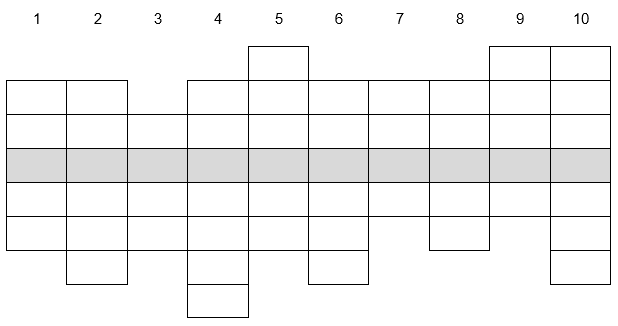 Legenda:dohoda o pracovní činnostipracovní smlouvapísemný příslib daný uchazeči o zaměstnání, že dozajista bude do pracovního poměru v dohodnutý den přijatdohoda o provedení prácepřed nástupem do pracovního poměrupři nástupu do pracovního poměrupřed nástupem do pracovního poměrupři nástupu do pracovního poměruse odůvodněně domnívá, že práce, která mu byla uložena, ohrožuje jeho život nebo zdraví, popřípadě život nebo zdraví jiných osob zjistil, že práci, která mu byla uložena, nemá v pracovní náplnise mu do uložené práce ani trochu nechcese odůvodněně domnívá, že práce, která mu byla uložena, je příliš náročnáví, že by ji některý ze spolupracovníků provedl rychlejipro práci, která mu byla uložena, nemá požadovanou kvalifikaci, není pro ni zaškolen, nebo pro ni není zdravotně způsobilý1.Rozumět2.Minerál česky3.Neobutý4.Neúrodná, často i neobývaná oblast krajiny, která trpí nedostatkem vody a vegetace5.Člověk, který se věnuje něčemu ze záliby, ne z povolání; neprofesionál6.Přikrývka7.Konstrukce různých rozměrů používaná k oddělení nebo chovu zvířat8.Šelma z čeledi lasicovitých, jejímž přirozeným prostředím jsou vodní toky a jejich okolí9.Zařízení (zpravidla dutá tělesa naplněná vzduchem, případně jiným neutrálním plynem) plovoucí na vodní hladině a sloužící nejčastěji k označení daného místa nebo vymezení určitého prostoru nebo trasy 10.Postava ze starých českých pověstí známá díky svému koni Šemíkovi, který svého pána zachránil skokem z Vyšehradu před smrtí